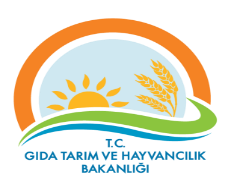 Tekirdağ İl Gıda Tarım ve Hayvancılık MüdürlüğüTEMEL SÜREÇ TANIM FORMUTekirdağ İl Gıda Tarım ve Hayvancılık MüdürlüğüTEMEL SÜREÇ TANIM FORMUTekirdağ İl Gıda Tarım ve Hayvancılık MüdürlüğüTEMEL SÜREÇ TANIM FORMUTekirdağ İl Gıda Tarım ve Hayvancılık MüdürlüğüTEMEL SÜREÇ TANIM FORMUTekirdağ İl Gıda Tarım ve Hayvancılık MüdürlüğüTEMEL SÜREÇ TANIM FORMUDokuman KoduDokuman KoduDokuman KoduGTHB.59.İLM.KYS.100Tekirdağ İl Gıda Tarım ve Hayvancılık MüdürlüğüTEMEL SÜREÇ TANIM FORMUTekirdağ İl Gıda Tarım ve Hayvancılık MüdürlüğüTEMEL SÜREÇ TANIM FORMUTekirdağ İl Gıda Tarım ve Hayvancılık MüdürlüğüTEMEL SÜREÇ TANIM FORMUTekirdağ İl Gıda Tarım ve Hayvancılık MüdürlüğüTEMEL SÜREÇ TANIM FORMUTekirdağ İl Gıda Tarım ve Hayvancılık MüdürlüğüTEMEL SÜREÇ TANIM FORMURevizyon NoRevizyon NoRevizyon No00Tekirdağ İl Gıda Tarım ve Hayvancılık MüdürlüğüTEMEL SÜREÇ TANIM FORMUTekirdağ İl Gıda Tarım ve Hayvancılık MüdürlüğüTEMEL SÜREÇ TANIM FORMUTekirdağ İl Gıda Tarım ve Hayvancılık MüdürlüğüTEMEL SÜREÇ TANIM FORMUTekirdağ İl Gıda Tarım ve Hayvancılık MüdürlüğüTEMEL SÜREÇ TANIM FORMUTekirdağ İl Gıda Tarım ve Hayvancılık MüdürlüğüTEMEL SÜREÇ TANIM FORMURevizyon TarihiRevizyon TarihiRevizyon Tarihi00.00.0000Tekirdağ İl Gıda Tarım ve Hayvancılık MüdürlüğüTEMEL SÜREÇ TANIM FORMUTekirdağ İl Gıda Tarım ve Hayvancılık MüdürlüğüTEMEL SÜREÇ TANIM FORMUTekirdağ İl Gıda Tarım ve Hayvancılık MüdürlüğüTEMEL SÜREÇ TANIM FORMUTekirdağ İl Gıda Tarım ve Hayvancılık MüdürlüğüTEMEL SÜREÇ TANIM FORMUTekirdağ İl Gıda Tarım ve Hayvancılık MüdürlüğüTEMEL SÜREÇ TANIM FORMUYayın TarihiYayın TarihiYayın TarihiTekirdağ İl Gıda Tarım ve Hayvancılık MüdürlüğüTEMEL SÜREÇ TANIM FORMUTekirdağ İl Gıda Tarım ve Hayvancılık MüdürlüğüTEMEL SÜREÇ TANIM FORMUTekirdağ İl Gıda Tarım ve Hayvancılık MüdürlüğüTEMEL SÜREÇ TANIM FORMUTekirdağ İl Gıda Tarım ve Hayvancılık MüdürlüğüTEMEL SÜREÇ TANIM FORMUTekirdağ İl Gıda Tarım ve Hayvancılık MüdürlüğüTEMEL SÜREÇ TANIM FORMUSayfa SayısıSayfa SayısıSayfa SayısıSayfa 3 / Süreç Adı Süreç Adı Özel Avcılık İzin Belgesi ProsesiÖzel Avcılık İzin Belgesi ProsesiÖzel Avcılık İzin Belgesi ProsesiÖzel Avcılık İzin Belgesi ProsesiÖzel Avcılık İzin Belgesi ProsesiÖzel Avcılık İzin Belgesi ProsesiSüreç No:100Süreç No:100Süreç No:100Süreç TipiSüreç TipiOperasyonelOperasyonelOperasyonelOperasyonelOperasyonelOperasyonelOperasyonelOperasyonelOperasyonelSüreç Sahibi  Süreç Sahibi  İl Gıda Tarım ve Hayvancılık Müdürüİl Gıda Tarım ve Hayvancılık Müdürüİl Gıda Tarım ve Hayvancılık Müdürüİl Gıda Tarım ve Hayvancılık Müdürüİl Gıda Tarım ve Hayvancılık Müdürüİl Gıda Tarım ve Hayvancılık Müdürüİl Gıda Tarım ve Hayvancılık Müdürüİl Gıda Tarım ve Hayvancılık Müdürüİl Gıda Tarım ve Hayvancılık MüdürüSüreç Sorumlusu/SorumlularıSüreç Sorumlusu/Sorumlularıİlgili Müdür Yardımcısı İlçe MüdürüHayvan Sağlığı ve Yetiştiriciliği Şube Müdürüİlgili Müdür Yardımcısı İlçe MüdürüHayvan Sağlığı ve Yetiştiriciliği Şube Müdürüİlgili Müdür Yardımcısı İlçe MüdürüHayvan Sağlığı ve Yetiştiriciliği Şube Müdürüİlgili Müdür Yardımcısı İlçe MüdürüHayvan Sağlığı ve Yetiştiriciliği Şube Müdürüİlgili Müdür Yardımcısı İlçe MüdürüHayvan Sağlığı ve Yetiştiriciliği Şube Müdürüİlgili Müdür Yardımcısı İlçe MüdürüHayvan Sağlığı ve Yetiştiriciliği Şube Müdürüİlgili Müdür Yardımcısı İlçe MüdürüHayvan Sağlığı ve Yetiştiriciliği Şube Müdürüİlgili Müdür Yardımcısı İlçe MüdürüHayvan Sağlığı ve Yetiştiriciliği Şube Müdürüİlgili Müdür Yardımcısı İlçe MüdürüHayvan Sağlığı ve Yetiştiriciliği Şube MüdürüSüreç UygulayıcılarıSüreç UygulayıcılarıBalıkçılık ve Su Ürünleri Mühendisleri, Veteriner Hekimler, Ziraat Mühendisleri (Su Ürünleri Bölüm Mezunları) ve Görevli PersonelBalıkçılık ve Su Ürünleri Mühendisleri, Veteriner Hekimler, Ziraat Mühendisleri (Su Ürünleri Bölüm Mezunları) ve Görevli PersonelBalıkçılık ve Su Ürünleri Mühendisleri, Veteriner Hekimler, Ziraat Mühendisleri (Su Ürünleri Bölüm Mezunları) ve Görevli PersonelBalıkçılık ve Su Ürünleri Mühendisleri, Veteriner Hekimler, Ziraat Mühendisleri (Su Ürünleri Bölüm Mezunları) ve Görevli PersonelBalıkçılık ve Su Ürünleri Mühendisleri, Veteriner Hekimler, Ziraat Mühendisleri (Su Ürünleri Bölüm Mezunları) ve Görevli PersonelBalıkçılık ve Su Ürünleri Mühendisleri, Veteriner Hekimler, Ziraat Mühendisleri (Su Ürünleri Bölüm Mezunları) ve Görevli PersonelBalıkçılık ve Su Ürünleri Mühendisleri, Veteriner Hekimler, Ziraat Mühendisleri (Su Ürünleri Bölüm Mezunları) ve Görevli PersonelBalıkçılık ve Su Ürünleri Mühendisleri, Veteriner Hekimler, Ziraat Mühendisleri (Su Ürünleri Bölüm Mezunları) ve Görevli PersonelBalıkçılık ve Su Ürünleri Mühendisleri, Veteriner Hekimler, Ziraat Mühendisleri (Su Ürünleri Bölüm Mezunları) ve Görevli PersonelSÜREÇ SINIRLARISÜREÇ SINIRLARIBaşlangıç Noktasıİl Müdürlüğüne Başvuruİl Müdürlüğüne Başvuruİl Müdürlüğüne Başvuruİl Müdürlüğüne Başvuruİl Müdürlüğüne Başvuruİl Müdürlüğüne Başvuruİl Müdürlüğüne Başvuruİl Müdürlüğüne BaşvuruSÜREÇ SINIRLARISÜREÇ SINIRLARIBitiş NoktasıBaşvuru Sahibine Evrakın Teslim Edilmesi veya Başvurunun Ret EdilmesiBaşvuru Sahibine Evrakın Teslim Edilmesi veya Başvurunun Ret EdilmesiBaşvuru Sahibine Evrakın Teslim Edilmesi veya Başvurunun Ret EdilmesiBaşvuru Sahibine Evrakın Teslim Edilmesi veya Başvurunun Ret EdilmesiBaşvuru Sahibine Evrakın Teslim Edilmesi veya Başvurunun Ret EdilmesiBaşvuru Sahibine Evrakın Teslim Edilmesi veya Başvurunun Ret EdilmesiBaşvuru Sahibine Evrakın Teslim Edilmesi veya Başvurunun Ret EdilmesiBaşvuru Sahibine Evrakın Teslim Edilmesi veya Başvurunun Ret EdilmesiGİRDİLERGİRDİLERGİRDİLERGİRDİLERGİRDİLERGİRDİ SAĞLAYANLARGİRDİ SAĞLAYANLARGİRDİ SAĞLAYANLARGİRDİ SAĞLAYANLARGİRDİ SAĞLAYANLARGİRDİ SAĞLAYANLAR4/1 NUMARALI TİCARİ AMAÇLI SU ÜRÜNLERİ AVCILIĞININDÜZENLENMESİ HAKKINDA TEBLİĞ(TEBLİĞ NO: 2017/45) Kapsam:Bu Tebliğin amacı; 1/9/2016  31/8/2020 tarihleri arasında ticari amaçlı su ürünleri avcılığında uygulanmak üzere bilimsel, çevresel, ekonomik ve sosyal hususlar göz önüne alınarak su ürünleri kaynaklarının korunması, sürdürülebilir işletilmesinin sağlanması için su ürünleri avcılığına ilişkin yükümlülük, sınırlama ve yasakları düzenlemektir.İzin Belgeleri:              Manyat ve algarna ile karides istihsalinde bulunacak balıkçı gemileri için, ruhsat tezkeresinin verildiği il müdürlüğünden Ek 2’de yer alan avcılık "İzin Belgesi"nin alınması zorunludur. İzin verilen hedef tür dışındaki türlerin avcılığının yapılması yasaktır. Aykırılık halinde avcılık izin belgesi iptal edilir. İptal edilen iznin geçerli olduğu av dönemi için yeni izin belgesi düzenlenmez.             Beyaz kum midyesi avcılığında bulunacak balıkçı gemileri için ruhsat tezkeresinin verildiği il müdürlüğünden Ek2’de yer alan avcılık "İzin Belgesi"nin alınması zorunludur.            Deniz salyangozu avcılığında kullanılacak balıkçı gemileri için, gemi ruhsat tezkeresinin verildiği il müdürlüğünden, Ek2’de yer alan avcılık "İzin Belgesi"nin alınması, avcılığının 05.00 ile 20.00 saatleri arasında yapılması zorunludur.             Deniz patlıcanı avcılığında kullanılacak balıkçı gemileri için Balıkesir, İzmir veya Mersin il müdürlüklerinden birine müracaat edilerek, Ek2’de yer alan avcılık "İzin Belgesi"nin alınması zorunludur.              Ortasu trolü, kullanımına izin verilen yer ve zamanlarda sadece çift gemi ile çekilebilir. Ortasu trolü ile avcılık yapacak balıkçı gemileri için, gemi ruhsat tezkeresinin verildiği il müdürlüğünden Ek-2’de yer alan avcılık "İzin Belgesi"nin alınması zorunludur.              Işık ile avcılık yapacak balıkçı gemileri için, istihsalde bulunacakları yerin bulunduğu il müdürlüklerinden birine müracaat edilerek ek-2’de yer alan avcılık "İzin Belgesi"nin alınması zorunludur.(Ek cümle:RG-11/9/2016-29828) Gırgır ağı olmayan balıkçı gemilerine ışıkla avcılık izni verilmez, bu ağlar olmadan ışıkla avcılık faaliyetinde bulunulamaz.               Gırgır ağları ile hamsi avcılığı yapacak balıkçı gemileri için, gemiruhsat tezkeresinin verildiği il müdürlüğünden Ek-2’de yer alan avcılık "İzin Belgesi"nin alınması zorunludur.              Uzatma ağı ile kalkan avcılığı yapacak balıkçı gemileri için, gemi ruhsat tezkeresinin verildiği il müdürlüğünden EK-2’de yer alan "İzin Belgesi"nin alınması zorunludur.             Mavi yüzgeçli orkinos avcılığı yapacak gemiler için ruhsat tezkeresinin verildiği il müdürlüğünden taşıma, destek ve yardımcı gemileri için, yapacakları faaliyete yönelik olarak, geminin bulunduğu yerdeki il müdürlüğünden Ek-2’de yer alan “İzin Belgesi”nin alınması zorunludur.               Kılıç avcılığı yapacak gemiler için ruhsat tezkeresinin verildiği il müdürlüğünden Ek2’de yer alan avlanma "İzin Belgesi"nin alınması zorunludur. Müracaat:Müracaatlar ilgili İl Gıda Tarım ve Hayvancılık Müdürlüğüne Balıkçı Gemisi ruhsatı ile beraber yapılır. İl/ilçe müdürlüklerince yürütülecek iş ve işlemlerİl/ilçe müdürlüğü tarafından balıkçı gemisinin Özel avcılık izin belgesi gerekli kontroller yapılarak SUBİS sistemine işlenerek kayıt oluşturulur.Yapılan kontrollerde herhangi bir olumsuzluk yoksa izin belgesi düzenlenir.  4/1 NUMARALI TİCARİ AMAÇLI SU ÜRÜNLERİ AVCILIĞININDÜZENLENMESİ HAKKINDA TEBLİĞ(TEBLİĞ NO: 2017/45) Kapsam:Bu Tebliğin amacı; 1/9/2016  31/8/2020 tarihleri arasında ticari amaçlı su ürünleri avcılığında uygulanmak üzere bilimsel, çevresel, ekonomik ve sosyal hususlar göz önüne alınarak su ürünleri kaynaklarının korunması, sürdürülebilir işletilmesinin sağlanması için su ürünleri avcılığına ilişkin yükümlülük, sınırlama ve yasakları düzenlemektir.İzin Belgeleri:              Manyat ve algarna ile karides istihsalinde bulunacak balıkçı gemileri için, ruhsat tezkeresinin verildiği il müdürlüğünden Ek 2’de yer alan avcılık "İzin Belgesi"nin alınması zorunludur. İzin verilen hedef tür dışındaki türlerin avcılığının yapılması yasaktır. Aykırılık halinde avcılık izin belgesi iptal edilir. İptal edilen iznin geçerli olduğu av dönemi için yeni izin belgesi düzenlenmez.             Beyaz kum midyesi avcılığında bulunacak balıkçı gemileri için ruhsat tezkeresinin verildiği il müdürlüğünden Ek2’de yer alan avcılık "İzin Belgesi"nin alınması zorunludur.            Deniz salyangozu avcılığında kullanılacak balıkçı gemileri için, gemi ruhsat tezkeresinin verildiği il müdürlüğünden, Ek2’de yer alan avcılık "İzin Belgesi"nin alınması, avcılığının 05.00 ile 20.00 saatleri arasında yapılması zorunludur.             Deniz patlıcanı avcılığında kullanılacak balıkçı gemileri için Balıkesir, İzmir veya Mersin il müdürlüklerinden birine müracaat edilerek, Ek2’de yer alan avcılık "İzin Belgesi"nin alınması zorunludur.              Ortasu trolü, kullanımına izin verilen yer ve zamanlarda sadece çift gemi ile çekilebilir. Ortasu trolü ile avcılık yapacak balıkçı gemileri için, gemi ruhsat tezkeresinin verildiği il müdürlüğünden Ek-2’de yer alan avcılık "İzin Belgesi"nin alınması zorunludur.              Işık ile avcılık yapacak balıkçı gemileri için, istihsalde bulunacakları yerin bulunduğu il müdürlüklerinden birine müracaat edilerek ek-2’de yer alan avcılık "İzin Belgesi"nin alınması zorunludur.(Ek cümle:RG-11/9/2016-29828) Gırgır ağı olmayan balıkçı gemilerine ışıkla avcılık izni verilmez, bu ağlar olmadan ışıkla avcılık faaliyetinde bulunulamaz.               Gırgır ağları ile hamsi avcılığı yapacak balıkçı gemileri için, gemiruhsat tezkeresinin verildiği il müdürlüğünden Ek-2’de yer alan avcılık "İzin Belgesi"nin alınması zorunludur.              Uzatma ağı ile kalkan avcılığı yapacak balıkçı gemileri için, gemi ruhsat tezkeresinin verildiği il müdürlüğünden EK-2’de yer alan "İzin Belgesi"nin alınması zorunludur.             Mavi yüzgeçli orkinos avcılığı yapacak gemiler için ruhsat tezkeresinin verildiği il müdürlüğünden taşıma, destek ve yardımcı gemileri için, yapacakları faaliyete yönelik olarak, geminin bulunduğu yerdeki il müdürlüğünden Ek-2’de yer alan “İzin Belgesi”nin alınması zorunludur.               Kılıç avcılığı yapacak gemiler için ruhsat tezkeresinin verildiği il müdürlüğünden Ek2’de yer alan avlanma "İzin Belgesi"nin alınması zorunludur. Müracaat:Müracaatlar ilgili İl Gıda Tarım ve Hayvancılık Müdürlüğüne Balıkçı Gemisi ruhsatı ile beraber yapılır. İl/ilçe müdürlüklerince yürütülecek iş ve işlemlerİl/ilçe müdürlüğü tarafından balıkçı gemisinin Özel avcılık izin belgesi gerekli kontroller yapılarak SUBİS sistemine işlenerek kayıt oluşturulur.Yapılan kontrollerde herhangi bir olumsuzluk yoksa izin belgesi düzenlenir.  4/1 NUMARALI TİCARİ AMAÇLI SU ÜRÜNLERİ AVCILIĞININDÜZENLENMESİ HAKKINDA TEBLİĞ(TEBLİĞ NO: 2017/45) Kapsam:Bu Tebliğin amacı; 1/9/2016  31/8/2020 tarihleri arasında ticari amaçlı su ürünleri avcılığında uygulanmak üzere bilimsel, çevresel, ekonomik ve sosyal hususlar göz önüne alınarak su ürünleri kaynaklarının korunması, sürdürülebilir işletilmesinin sağlanması için su ürünleri avcılığına ilişkin yükümlülük, sınırlama ve yasakları düzenlemektir.İzin Belgeleri:              Manyat ve algarna ile karides istihsalinde bulunacak balıkçı gemileri için, ruhsat tezkeresinin verildiği il müdürlüğünden Ek 2’de yer alan avcılık "İzin Belgesi"nin alınması zorunludur. İzin verilen hedef tür dışındaki türlerin avcılığının yapılması yasaktır. Aykırılık halinde avcılık izin belgesi iptal edilir. İptal edilen iznin geçerli olduğu av dönemi için yeni izin belgesi düzenlenmez.             Beyaz kum midyesi avcılığında bulunacak balıkçı gemileri için ruhsat tezkeresinin verildiği il müdürlüğünden Ek2’de yer alan avcılık "İzin Belgesi"nin alınması zorunludur.            Deniz salyangozu avcılığında kullanılacak balıkçı gemileri için, gemi ruhsat tezkeresinin verildiği il müdürlüğünden, Ek2’de yer alan avcılık "İzin Belgesi"nin alınması, avcılığının 05.00 ile 20.00 saatleri arasında yapılması zorunludur.             Deniz patlıcanı avcılığında kullanılacak balıkçı gemileri için Balıkesir, İzmir veya Mersin il müdürlüklerinden birine müracaat edilerek, Ek2’de yer alan avcılık "İzin Belgesi"nin alınması zorunludur.              Ortasu trolü, kullanımına izin verilen yer ve zamanlarda sadece çift gemi ile çekilebilir. Ortasu trolü ile avcılık yapacak balıkçı gemileri için, gemi ruhsat tezkeresinin verildiği il müdürlüğünden Ek-2’de yer alan avcılık "İzin Belgesi"nin alınması zorunludur.              Işık ile avcılık yapacak balıkçı gemileri için, istihsalde bulunacakları yerin bulunduğu il müdürlüklerinden birine müracaat edilerek ek-2’de yer alan avcılık "İzin Belgesi"nin alınması zorunludur.(Ek cümle:RG-11/9/2016-29828) Gırgır ağı olmayan balıkçı gemilerine ışıkla avcılık izni verilmez, bu ağlar olmadan ışıkla avcılık faaliyetinde bulunulamaz.               Gırgır ağları ile hamsi avcılığı yapacak balıkçı gemileri için, gemiruhsat tezkeresinin verildiği il müdürlüğünden Ek-2’de yer alan avcılık "İzin Belgesi"nin alınması zorunludur.              Uzatma ağı ile kalkan avcılığı yapacak balıkçı gemileri için, gemi ruhsat tezkeresinin verildiği il müdürlüğünden EK-2’de yer alan "İzin Belgesi"nin alınması zorunludur.             Mavi yüzgeçli orkinos avcılığı yapacak gemiler için ruhsat tezkeresinin verildiği il müdürlüğünden taşıma, destek ve yardımcı gemileri için, yapacakları faaliyete yönelik olarak, geminin bulunduğu yerdeki il müdürlüğünden Ek-2’de yer alan “İzin Belgesi”nin alınması zorunludur.               Kılıç avcılığı yapacak gemiler için ruhsat tezkeresinin verildiği il müdürlüğünden Ek2’de yer alan avlanma "İzin Belgesi"nin alınması zorunludur. Müracaat:Müracaatlar ilgili İl Gıda Tarım ve Hayvancılık Müdürlüğüne Balıkçı Gemisi ruhsatı ile beraber yapılır. İl/ilçe müdürlüklerince yürütülecek iş ve işlemlerİl/ilçe müdürlüğü tarafından balıkçı gemisinin Özel avcılık izin belgesi gerekli kontroller yapılarak SUBİS sistemine işlenerek kayıt oluşturulur.Yapılan kontrollerde herhangi bir olumsuzluk yoksa izin belgesi düzenlenir.  4/1 NUMARALI TİCARİ AMAÇLI SU ÜRÜNLERİ AVCILIĞININDÜZENLENMESİ HAKKINDA TEBLİĞ(TEBLİĞ NO: 2017/45) Kapsam:Bu Tebliğin amacı; 1/9/2016  31/8/2020 tarihleri arasında ticari amaçlı su ürünleri avcılığında uygulanmak üzere bilimsel, çevresel, ekonomik ve sosyal hususlar göz önüne alınarak su ürünleri kaynaklarının korunması, sürdürülebilir işletilmesinin sağlanması için su ürünleri avcılığına ilişkin yükümlülük, sınırlama ve yasakları düzenlemektir.İzin Belgeleri:              Manyat ve algarna ile karides istihsalinde bulunacak balıkçı gemileri için, ruhsat tezkeresinin verildiği il müdürlüğünden Ek 2’de yer alan avcılık "İzin Belgesi"nin alınması zorunludur. İzin verilen hedef tür dışındaki türlerin avcılığının yapılması yasaktır. Aykırılık halinde avcılık izin belgesi iptal edilir. İptal edilen iznin geçerli olduğu av dönemi için yeni izin belgesi düzenlenmez.             Beyaz kum midyesi avcılığında bulunacak balıkçı gemileri için ruhsat tezkeresinin verildiği il müdürlüğünden Ek2’de yer alan avcılık "İzin Belgesi"nin alınması zorunludur.            Deniz salyangozu avcılığında kullanılacak balıkçı gemileri için, gemi ruhsat tezkeresinin verildiği il müdürlüğünden, Ek2’de yer alan avcılık "İzin Belgesi"nin alınması, avcılığının 05.00 ile 20.00 saatleri arasında yapılması zorunludur.             Deniz patlıcanı avcılığında kullanılacak balıkçı gemileri için Balıkesir, İzmir veya Mersin il müdürlüklerinden birine müracaat edilerek, Ek2’de yer alan avcılık "İzin Belgesi"nin alınması zorunludur.              Ortasu trolü, kullanımına izin verilen yer ve zamanlarda sadece çift gemi ile çekilebilir. Ortasu trolü ile avcılık yapacak balıkçı gemileri için, gemi ruhsat tezkeresinin verildiği il müdürlüğünden Ek-2’de yer alan avcılık "İzin Belgesi"nin alınması zorunludur.              Işık ile avcılık yapacak balıkçı gemileri için, istihsalde bulunacakları yerin bulunduğu il müdürlüklerinden birine müracaat edilerek ek-2’de yer alan avcılık "İzin Belgesi"nin alınması zorunludur.(Ek cümle:RG-11/9/2016-29828) Gırgır ağı olmayan balıkçı gemilerine ışıkla avcılık izni verilmez, bu ağlar olmadan ışıkla avcılık faaliyetinde bulunulamaz.               Gırgır ağları ile hamsi avcılığı yapacak balıkçı gemileri için, gemiruhsat tezkeresinin verildiği il müdürlüğünden Ek-2’de yer alan avcılık "İzin Belgesi"nin alınması zorunludur.              Uzatma ağı ile kalkan avcılığı yapacak balıkçı gemileri için, gemi ruhsat tezkeresinin verildiği il müdürlüğünden EK-2’de yer alan "İzin Belgesi"nin alınması zorunludur.             Mavi yüzgeçli orkinos avcılığı yapacak gemiler için ruhsat tezkeresinin verildiği il müdürlüğünden taşıma, destek ve yardımcı gemileri için, yapacakları faaliyete yönelik olarak, geminin bulunduğu yerdeki il müdürlüğünden Ek-2’de yer alan “İzin Belgesi”nin alınması zorunludur.               Kılıç avcılığı yapacak gemiler için ruhsat tezkeresinin verildiği il müdürlüğünden Ek2’de yer alan avlanma "İzin Belgesi"nin alınması zorunludur. Müracaat:Müracaatlar ilgili İl Gıda Tarım ve Hayvancılık Müdürlüğüne Balıkçı Gemisi ruhsatı ile beraber yapılır. İl/ilçe müdürlüklerince yürütülecek iş ve işlemlerİl/ilçe müdürlüğü tarafından balıkçı gemisinin Özel avcılık izin belgesi gerekli kontroller yapılarak SUBİS sistemine işlenerek kayıt oluşturulur.Yapılan kontrollerde herhangi bir olumsuzluk yoksa izin belgesi düzenlenir.  4/1 NUMARALI TİCARİ AMAÇLI SU ÜRÜNLERİ AVCILIĞININDÜZENLENMESİ HAKKINDA TEBLİĞ(TEBLİĞ NO: 2017/45) Kapsam:Bu Tebliğin amacı; 1/9/2016  31/8/2020 tarihleri arasında ticari amaçlı su ürünleri avcılığında uygulanmak üzere bilimsel, çevresel, ekonomik ve sosyal hususlar göz önüne alınarak su ürünleri kaynaklarının korunması, sürdürülebilir işletilmesinin sağlanması için su ürünleri avcılığına ilişkin yükümlülük, sınırlama ve yasakları düzenlemektir.İzin Belgeleri:              Manyat ve algarna ile karides istihsalinde bulunacak balıkçı gemileri için, ruhsat tezkeresinin verildiği il müdürlüğünden Ek 2’de yer alan avcılık "İzin Belgesi"nin alınması zorunludur. İzin verilen hedef tür dışındaki türlerin avcılığının yapılması yasaktır. Aykırılık halinde avcılık izin belgesi iptal edilir. İptal edilen iznin geçerli olduğu av dönemi için yeni izin belgesi düzenlenmez.             Beyaz kum midyesi avcılığında bulunacak balıkçı gemileri için ruhsat tezkeresinin verildiği il müdürlüğünden Ek2’de yer alan avcılık "İzin Belgesi"nin alınması zorunludur.            Deniz salyangozu avcılığında kullanılacak balıkçı gemileri için, gemi ruhsat tezkeresinin verildiği il müdürlüğünden, Ek2’de yer alan avcılık "İzin Belgesi"nin alınması, avcılığının 05.00 ile 20.00 saatleri arasında yapılması zorunludur.             Deniz patlıcanı avcılığında kullanılacak balıkçı gemileri için Balıkesir, İzmir veya Mersin il müdürlüklerinden birine müracaat edilerek, Ek2’de yer alan avcılık "İzin Belgesi"nin alınması zorunludur.              Ortasu trolü, kullanımına izin verilen yer ve zamanlarda sadece çift gemi ile çekilebilir. Ortasu trolü ile avcılık yapacak balıkçı gemileri için, gemi ruhsat tezkeresinin verildiği il müdürlüğünden Ek-2’de yer alan avcılık "İzin Belgesi"nin alınması zorunludur.              Işık ile avcılık yapacak balıkçı gemileri için, istihsalde bulunacakları yerin bulunduğu il müdürlüklerinden birine müracaat edilerek ek-2’de yer alan avcılık "İzin Belgesi"nin alınması zorunludur.(Ek cümle:RG-11/9/2016-29828) Gırgır ağı olmayan balıkçı gemilerine ışıkla avcılık izni verilmez, bu ağlar olmadan ışıkla avcılık faaliyetinde bulunulamaz.               Gırgır ağları ile hamsi avcılığı yapacak balıkçı gemileri için, gemiruhsat tezkeresinin verildiği il müdürlüğünden Ek-2’de yer alan avcılık "İzin Belgesi"nin alınması zorunludur.              Uzatma ağı ile kalkan avcılığı yapacak balıkçı gemileri için, gemi ruhsat tezkeresinin verildiği il müdürlüğünden EK-2’de yer alan "İzin Belgesi"nin alınması zorunludur.             Mavi yüzgeçli orkinos avcılığı yapacak gemiler için ruhsat tezkeresinin verildiği il müdürlüğünden taşıma, destek ve yardımcı gemileri için, yapacakları faaliyete yönelik olarak, geminin bulunduğu yerdeki il müdürlüğünden Ek-2’de yer alan “İzin Belgesi”nin alınması zorunludur.               Kılıç avcılığı yapacak gemiler için ruhsat tezkeresinin verildiği il müdürlüğünden Ek2’de yer alan avlanma "İzin Belgesi"nin alınması zorunludur. Müracaat:Müracaatlar ilgili İl Gıda Tarım ve Hayvancılık Müdürlüğüne Balıkçı Gemisi ruhsatı ile beraber yapılır. İl/ilçe müdürlüklerince yürütülecek iş ve işlemlerİl/ilçe müdürlüğü tarafından balıkçı gemisinin Özel avcılık izin belgesi gerekli kontroller yapılarak SUBİS sistemine işlenerek kayıt oluşturulur.Yapılan kontrollerde herhangi bir olumsuzluk yoksa izin belgesi düzenlenir.  Denizlerde avcılık faaliyetlerinde bulunmak üzere Bakanlık tarafından ruhsatlandırılmış ve ruhsat tezkeresi halen geçerli olan SUBİS’de kayıtlı gemiler, Gerçek ve Tüzel KişilerDenizlerde avcılık faaliyetlerinde bulunmak üzere Bakanlık tarafından ruhsatlandırılmış ve ruhsat tezkeresi halen geçerli olan SUBİS’de kayıtlı gemiler, Gerçek ve Tüzel KişilerDenizlerde avcılık faaliyetlerinde bulunmak üzere Bakanlık tarafından ruhsatlandırılmış ve ruhsat tezkeresi halen geçerli olan SUBİS’de kayıtlı gemiler, Gerçek ve Tüzel KişilerDenizlerde avcılık faaliyetlerinde bulunmak üzere Bakanlık tarafından ruhsatlandırılmış ve ruhsat tezkeresi halen geçerli olan SUBİS’de kayıtlı gemiler, Gerçek ve Tüzel KişilerDenizlerde avcılık faaliyetlerinde bulunmak üzere Bakanlık tarafından ruhsatlandırılmış ve ruhsat tezkeresi halen geçerli olan SUBİS’de kayıtlı gemiler, Gerçek ve Tüzel KişilerDenizlerde avcılık faaliyetlerinde bulunmak üzere Bakanlık tarafından ruhsatlandırılmış ve ruhsat tezkeresi halen geçerli olan SUBİS’de kayıtlı gemiler, Gerçek ve Tüzel KişilerÇIKTILARÇIKTILARÇIKTILARÇIKTILARÇIKTILARÇIKTI ALICILARIÇIKTI ALICILARIÇIKTI ALICILARIÇIKTI ALICILARIÇIKTI ALICILARIÇIKTI ALICILARIÖzel Avcılık İzin BelgesiÖzel Avcılık İzin BelgesiÖzel Avcılık İzin BelgesiÖzel Avcılık İzin BelgesiÖzel Avcılık İzin BelgesiBaşvuru Sahipleri: Balıkçı Gemileri, Gerçek Kişiler, Tüzel KişilerBaşvuru Sahipleri: Balıkçı Gemileri, Gerçek Kişiler, Tüzel KişilerBaşvuru Sahipleri: Balıkçı Gemileri, Gerçek Kişiler, Tüzel KişilerBaşvuru Sahipleri: Balıkçı Gemileri, Gerçek Kişiler, Tüzel KişilerBaşvuru Sahipleri: Balıkçı Gemileri, Gerçek Kişiler, Tüzel KişilerBaşvuru Sahipleri: Balıkçı Gemileri, Gerçek Kişiler, Tüzel KişilerKAYNAKLARKAYNAKLARKAYNAKLARKAYNAKLARKAYNAKLARKAYNAKLARKAYNAKLARKAYNAKLARKAYNAKLARKAYNAKLARKAYNAKLARProses Kaynaklarıİnsan kaynağıKontrol Araç, Ekipman, taşıtlar vb. Tarım Bilgi Sistemi (TBS)Bakanlar Kurulu KararıHayvancılık Desteklemeleri Tebliğiİlgili Talimat ve GenelgelerUygulama Rehberi5488 sayılı Tarım KanunuSu Ürünleri KanunuSu Ürünleri Yönetmeliği  4/1 Numaralı Ticari Amaçlı Su Ürünleri Avcılığının Düzenlenmesi Hakkında Tebliğ (Tebliğ No: 2017/45)Proses Kaynaklarıİnsan kaynağıKontrol Araç, Ekipman, taşıtlar vb. Tarım Bilgi Sistemi (TBS)Bakanlar Kurulu KararıHayvancılık Desteklemeleri Tebliğiİlgili Talimat ve GenelgelerUygulama Rehberi5488 sayılı Tarım KanunuSu Ürünleri KanunuSu Ürünleri Yönetmeliği  4/1 Numaralı Ticari Amaçlı Su Ürünleri Avcılığının Düzenlenmesi Hakkında Tebliğ (Tebliğ No: 2017/45)Proses Kaynaklarıİnsan kaynağıKontrol Araç, Ekipman, taşıtlar vb. Tarım Bilgi Sistemi (TBS)Bakanlar Kurulu KararıHayvancılık Desteklemeleri Tebliğiİlgili Talimat ve GenelgelerUygulama Rehberi5488 sayılı Tarım KanunuSu Ürünleri KanunuSu Ürünleri Yönetmeliği  4/1 Numaralı Ticari Amaçlı Su Ürünleri Avcılığının Düzenlenmesi Hakkında Tebliğ (Tebliğ No: 2017/45)Proses Kaynaklarıİnsan kaynağıKontrol Araç, Ekipman, taşıtlar vb. Tarım Bilgi Sistemi (TBS)Bakanlar Kurulu KararıHayvancılık Desteklemeleri Tebliğiİlgili Talimat ve GenelgelerUygulama Rehberi5488 sayılı Tarım KanunuSu Ürünleri KanunuSu Ürünleri Yönetmeliği  4/1 Numaralı Ticari Amaçlı Su Ürünleri Avcılığının Düzenlenmesi Hakkında Tebliğ (Tebliğ No: 2017/45)Proses Kaynaklarıİnsan kaynağıKontrol Araç, Ekipman, taşıtlar vb. Tarım Bilgi Sistemi (TBS)Bakanlar Kurulu KararıHayvancılık Desteklemeleri Tebliğiİlgili Talimat ve GenelgelerUygulama Rehberi5488 sayılı Tarım KanunuSu Ürünleri KanunuSu Ürünleri Yönetmeliği  4/1 Numaralı Ticari Amaçlı Su Ürünleri Avcılığının Düzenlenmesi Hakkında Tebliğ (Tebliğ No: 2017/45)Proses Kaynaklarıİnsan kaynağıKontrol Araç, Ekipman, taşıtlar vb. Tarım Bilgi Sistemi (TBS)Bakanlar Kurulu KararıHayvancılık Desteklemeleri Tebliğiİlgili Talimat ve GenelgelerUygulama Rehberi5488 sayılı Tarım KanunuSu Ürünleri KanunuSu Ürünleri Yönetmeliği  4/1 Numaralı Ticari Amaçlı Su Ürünleri Avcılığının Düzenlenmesi Hakkında Tebliğ (Tebliğ No: 2017/45)Proses Kaynaklarıİnsan kaynağıKontrol Araç, Ekipman, taşıtlar vb. Tarım Bilgi Sistemi (TBS)Bakanlar Kurulu KararıHayvancılık Desteklemeleri Tebliğiİlgili Talimat ve GenelgelerUygulama Rehberi5488 sayılı Tarım KanunuSu Ürünleri KanunuSu Ürünleri Yönetmeliği  4/1 Numaralı Ticari Amaçlı Su Ürünleri Avcılığının Düzenlenmesi Hakkında Tebliğ (Tebliğ No: 2017/45)Proses Kaynaklarıİnsan kaynağıKontrol Araç, Ekipman, taşıtlar vb. Tarım Bilgi Sistemi (TBS)Bakanlar Kurulu KararıHayvancılık Desteklemeleri Tebliğiİlgili Talimat ve GenelgelerUygulama Rehberi5488 sayılı Tarım KanunuSu Ürünleri KanunuSu Ürünleri Yönetmeliği  4/1 Numaralı Ticari Amaçlı Su Ürünleri Avcılığının Düzenlenmesi Hakkında Tebliğ (Tebliğ No: 2017/45)Proses Kaynaklarıİnsan kaynağıKontrol Araç, Ekipman, taşıtlar vb. Tarım Bilgi Sistemi (TBS)Bakanlar Kurulu KararıHayvancılık Desteklemeleri Tebliğiİlgili Talimat ve GenelgelerUygulama Rehberi5488 sayılı Tarım KanunuSu Ürünleri KanunuSu Ürünleri Yönetmeliği  4/1 Numaralı Ticari Amaçlı Su Ürünleri Avcılığının Düzenlenmesi Hakkında Tebliğ (Tebliğ No: 2017/45)Proses Kaynaklarıİnsan kaynağıKontrol Araç, Ekipman, taşıtlar vb. Tarım Bilgi Sistemi (TBS)Bakanlar Kurulu KararıHayvancılık Desteklemeleri Tebliğiİlgili Talimat ve GenelgelerUygulama Rehberi5488 sayılı Tarım KanunuSu Ürünleri KanunuSu Ürünleri Yönetmeliği  4/1 Numaralı Ticari Amaçlı Su Ürünleri Avcılığının Düzenlenmesi Hakkında Tebliğ (Tebliğ No: 2017/45)Proses Kaynaklarıİnsan kaynağıKontrol Araç, Ekipman, taşıtlar vb. Tarım Bilgi Sistemi (TBS)Bakanlar Kurulu KararıHayvancılık Desteklemeleri Tebliğiİlgili Talimat ve GenelgelerUygulama Rehberi5488 sayılı Tarım KanunuSu Ürünleri KanunuSu Ürünleri Yönetmeliği  4/1 Numaralı Ticari Amaçlı Su Ürünleri Avcılığının Düzenlenmesi Hakkında Tebliğ (Tebliğ No: 2017/45)BAĞLAMBAĞLAMBAĞLAMBAĞLAMBAĞLAMBAĞLAMBAĞLAMBAĞLAMBAĞLAMBAĞLAMBAĞLAMİÇ HUSUSLARİÇ HUSUSLARİÇ HUSUSLARİÇ HUSUSLARDIŞ HUSUSLARDIŞ HUSUSLARDIŞ HUSUSLARİLGİLİ TARAFLARİLGİLİ TARAFLARİLGİLİ TARAFLARİLGİLİ TARAFLAROrganizasyonel yapıPersonel yeterliliği ve yetkinliğiAlt yapının yeterliliğiTeknolojik kapasitenin yeterliliği, güncelliği ve güvenliği,Kurum kültürü (aidiyet, alışkanlıklar, bilgi alışverişi vb.)Süreç performansıOrganizasyonel yapıPersonel yeterliliği ve yetkinliğiAlt yapının yeterliliğiTeknolojik kapasitenin yeterliliği, güncelliği ve güvenliği,Kurum kültürü (aidiyet, alışkanlıklar, bilgi alışverişi vb.)Süreç performansıOrganizasyonel yapıPersonel yeterliliği ve yetkinliğiAlt yapının yeterliliğiTeknolojik kapasitenin yeterliliği, güncelliği ve güvenliği,Kurum kültürü (aidiyet, alışkanlıklar, bilgi alışverişi vb.)Süreç performansıOrganizasyonel yapıPersonel yeterliliği ve yetkinliğiAlt yapının yeterliliğiTeknolojik kapasitenin yeterliliği, güncelliği ve güvenliği,Kurum kültürü (aidiyet, alışkanlıklar, bilgi alışverişi vb.)Süreç performansıHükümet programıEkonomik durum (ulusal ve uluslararası)Diğer Kamu Kurum ve Kuruluşlarının düzenlemeleriPolitik faktörlerPazar payıUluslararası düzenlemelerİklim ve çevre şartlarıİlgili tarafların (sivil toplum kuruluşları vb.) beklentileriTeknolojik gelişmelerUluslararası rekabetHızlı nüfus artışı, göçler, Doğal afetlerSavaş, terör, güvenlikTurizm Üreticinin Eğitim düzeyi Bakanlık düzenlemeleriHükümet programıEkonomik durum (ulusal ve uluslararası)Diğer Kamu Kurum ve Kuruluşlarının düzenlemeleriPolitik faktörlerPazar payıUluslararası düzenlemelerİklim ve çevre şartlarıİlgili tarafların (sivil toplum kuruluşları vb.) beklentileriTeknolojik gelişmelerUluslararası rekabetHızlı nüfus artışı, göçler, Doğal afetlerSavaş, terör, güvenlikTurizm Üreticinin Eğitim düzeyi Bakanlık düzenlemeleriHükümet programıEkonomik durum (ulusal ve uluslararası)Diğer Kamu Kurum ve Kuruluşlarının düzenlemeleriPolitik faktörlerPazar payıUluslararası düzenlemelerİklim ve çevre şartlarıİlgili tarafların (sivil toplum kuruluşları vb.) beklentileriTeknolojik gelişmelerUluslararası rekabetHızlı nüfus artışı, göçler, Doğal afetlerSavaş, terör, güvenlikTurizm Üreticinin Eğitim düzeyi Bakanlık düzenlemeleriYerli ve yabancı kişilerGerçek ve tüzel kişilerUlusal ve Uluslararası Sivil toplum kuruluşlarıMahalli idarelerKamu kurum ve kuruluşlarıİl Müdürlüğü personeliDanışmanlarÜniversitelerBakanlık birimleriTSEYerli ve yabancı kişilerGerçek ve tüzel kişilerUlusal ve Uluslararası Sivil toplum kuruluşlarıMahalli idarelerKamu kurum ve kuruluşlarıİl Müdürlüğü personeliDanışmanlarÜniversitelerBakanlık birimleriTSEYerli ve yabancı kişilerGerçek ve tüzel kişilerUlusal ve Uluslararası Sivil toplum kuruluşlarıMahalli idarelerKamu kurum ve kuruluşlarıİl Müdürlüğü personeliDanışmanlarÜniversitelerBakanlık birimleriTSEYerli ve yabancı kişilerGerçek ve tüzel kişilerUlusal ve Uluslararası Sivil toplum kuruluşlarıMahalli idarelerKamu kurum ve kuruluşlarıİl Müdürlüğü personeliDanışmanlarÜniversitelerBakanlık birimleriTSE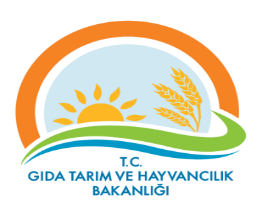 RİSK KAYIT TABLOSURİSK KAYIT TABLOSUDokuman KoduDokuman KoduDokuman KoduGTHB.59.İLM.KYS.100GTHB.59.İLM.KYS.100GTHB.59.İLM.KYS.100GTHB.59.İLM.KYS.100GTHB.59.İLM.KYS.100GTHB.59.İLM.KYS.100GTHB.59.İLM.KYS.100RİSK KAYIT TABLOSURİSK KAYIT TABLOSURevizyon NoRevizyon NoRevizyon NoRİSK KAYIT TABLOSURİSK KAYIT TABLOSURevizyon TarihiRevizyon TarihiRevizyon TarihiRİSK KAYIT TABLOSURİSK KAYIT TABLOSUYayın TarihiYayın TarihiYayın TarihiRİSK KAYIT TABLOSURİSK KAYIT TABLOSUSayfa SayısıSayfa SayısıSayfa SayısıSayfa 7 / Sayfa 7 / Sayfa 7 / Sayfa 7 / Sayfa 7 / Sayfa 7 / Sayfa 7 / TESPİT EDİLEN RİSKTESPİT EDİLEN RİSKLERİN OLUMSUZ ETKİLERTESPİT EDİLEN RİSKLERİN OLUMSUZ ETKİLERMEVCUT KONTROLLERMEVCUT KONTROLLERRİSKLERE VERİLEN CEVAPLARETKİOLASILIKRİSK  SKORU (PUANI)RİSKİN DEĞİŞİM YÖNÜ (ÖNEM DÜZEYİ)RİSKE VERİELECEK CEVAPLAR YENİ/EK/KALDIRILAN KONTROLLERRİSKİN TÜRÜRİSKİN SAHİBİAÇIKLAMALAR (İZLEME RAPORLAMA)AÇIKLAMALAR (İZLEME RAPORLAMA)Risk: Evrak EksikliğiBelgeyi Geç VermeBelgeyi Geç VermeBir Kişi Başvuruyu DeğerlendirirBir Kişi Başvuruyu DeğerlendirirDosyanın Daha Detaylı İncelenmesi İçin Personel Sayısının Arttırılması111DÜŞÜK RİSKPersonel Desteği Sağlama Operasyonelİl Müdürlüğü Dosyalama DosyalamaSebep: Evrakın Ayrıntılı İncelenememesi
Belgeyi Geç VermeBelgeyi Geç VermeBir Kişi Başvuruyu DeğerlendirirBir Kişi Başvuruyu DeğerlendirirDosyanın Daha Detaylı İncelenmesi İçin Personel Sayısının Arttırılması111DÜŞÜK RİSKPersonel Desteği Sağlama Operasyonelİl Müdürlüğü Dosyalama Dosyalama